†J.M.J.NAME:					True God and True ManAnswer the following questions about Jesus. 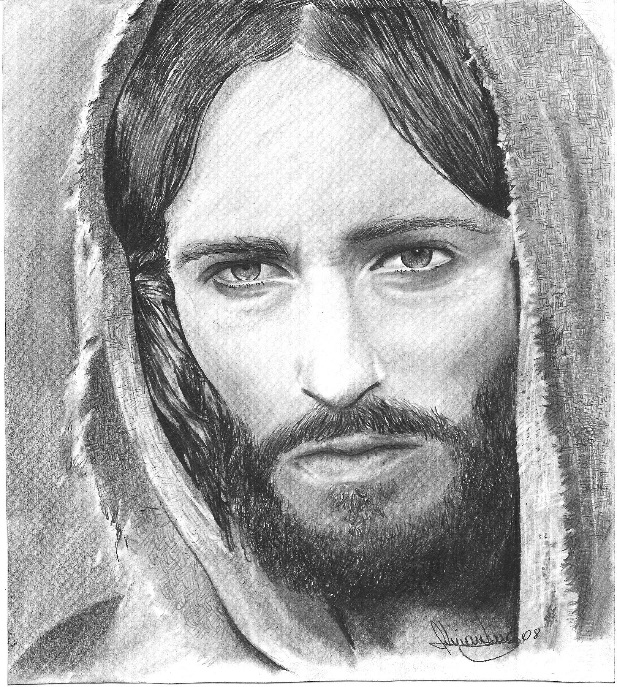 Why did God the Father send Jesus to us?How did Jesus show us to forgive?How did Jesus show us to love?Is Jesus God? Is Jesus Man?Is Jesus a human person or a Divine Person?When did the Son of God take on a human nature?What two parts does human nature include?Was Jesus one or two persons?Did Jesus have one or two natures?How do we know Jesus is God?Can we share events in our lives with Jesus? How?